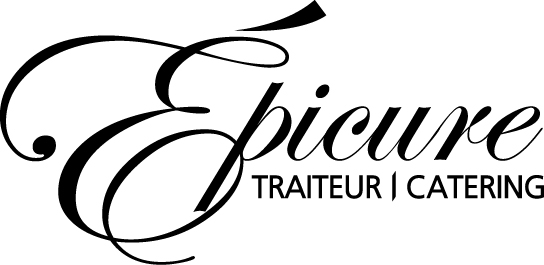 2024 wedding package Founded in 2007, Epicure Catering is a fine dining caterer that specialises in corporate and private events. Our commitment to make each of these a success has enabled us to quickly build a strong reputation in the Outaouais and Ottawa region.Focusing on quality of service and food as well as a rich and polished presentation, Epicure Catering is a must experience in the region.We are proud to say that all our products are freshly produced in our professional kitchens upon request. No additives are used in our sauces, soups or any other dishes. Our pastry Chef prepares only the finest selection of homemade desserts. In doing so, we are able to offer menus that meet all of our clients’ expectations and we can also compensate for any dietary restriction. Offering a tasty and elegant cuisine while staying healthy is our goal.Services offered:Menu conception by our experienced Chefs Vegetarian and gluten free options available Professional event planning service Event manager on site Room set up (upon request)Equipment rental Cocktail menu (see our website for selections)        http://traiteurepicure.ca/menus-2/cocktails/?lang=enLate night meals (upon request)Food tasting (reservation required)All our packages includes: Cutlery (plates and utensils)Glasses (water glasses and wine glasses)Employees (servers and chefs / cooks) **based on an 6-hour shift; extra time can be added at our current rate for staffNot included in the packages:Taxes
• 	Service fee (15%) and coordination fees 
• 	Tablecloths and cloth napkins
• 	Delivery
• 	Specialized equipment rental fees
• 	Extras (champagne or beer glasses, dance floor, marquee, bar, chocolate or juice fountain, popcorn machine etc.)
• 	Fee for cocktail staff and late-night mealsFollowing are suggestions from our Chefs, please do not hesitate to contact us directly for a customized menu.Plated service menu85$/person for a three-course meal **based on a 100-person wedding – price may vary if less or more guests(Choice of two main courses)SoupsOrange crécy  
Cream of potato soup, bacon, Dijon and white cheddar cheese
Pumpkin cream with maple fragrance, butter crouton 
Cream of three mushrooms, roasted garlic and herbs 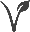 SaladsMesclun salad with goat cheese crumble, caramelized balsamic figs and sweet pecan nuts Green salad with crispy vegetables and Champagne vinaigrette Arugula and spinach salad served with pears, cranberries and blue cheese Wildberry salad with mango served with a raspberry vinaigrette Desserts (includes coffee, tea and infusion)Lemon and meringue tartlet
Chocolate raspberry Baladin and triple chocolate
Homemade Tarte Tatin, sugar cream and red fruit coulisAssorted desert plateMignardise plate* Add $ 7 per person for the addition of a service (main course is not included)
* Vegetarian and gluten free option available on requestBuffet menu60$/person (one appetizer, one platter) ** priced based on 100-guest wedding; prices may vary if more or less guests*Add $7 per person for the addition of a service (excluding the main course)SaladsGreen salad and crispy vegetables served with maple syrup vinaigrette Bococconi tomatoes saladTraditional Greek salad Mediterranean orzo salad  Creamy broccoli saladCouscous saladSoupsOrange crécy  
Cream of potato soup, bacon, Dijon and white cheddar cheese
Pumpkin cream with maple fragrance, butter crouton 
Cream of three mushrooms, roasted garlic and herbs PlattersFine Quebec cheese and crackers (75g/pers) +$7St. Albert cheddar cheese and crackers (55g/pers)+5Mix cheese and crackers + $6Vegetables and house dip+4$Pâtés and terrines (with sides)+5$European Delicatessen +$6Antipasto (artichokes, olives, grilled vegetables, pickles)+4$Gourmet sandwiches +5$MainsChicken oriental sauteSoho chicken (peppers, zucchini, goat cheese served in a fine herb emulsion)Butter chickenGrilled chicken Bistro’s brochette, marinated in buttermilk and served with BBQ sauceBeef Teriyaki sauteBeer beef stew+2$Marinated grilled beef brochette, and Épiucre Steak merchant’s sauce+2$Pork tenderloin with apple sauce flambéed in PortoPork tenderloin with tarragon, maple and Dijon sauceFlorentine salmon and goat cheeseSalmon Piccata (Capres, aneth, white wine and lemon)Vegetarian ravioliTofu Teriyaki sauteDesserts (includes coffee, tea and infusion)Assorted homemade desertsMignardises desert plate+3$
* Vegetarian and gluten free options available on requestKid’s menu12 years old and under     20$AppetizersSalad or soup of the momentMain courseSpaghetti meat ballsDessertDessert of the momentLate night snacksFine Quebec cheese and crackers (75g/pers) 7$St. Albert cheddar cheese and crackers (55g/pers) 5$Mix cheese and crackers 6$Crudity and house dip 4$Pâté and terrine (with sides) 5$European Delicatessen 6$Antipasto (artichokes, olives, grilled vegetables, pickles) 4$Gourmet sandwiches 5$ Vegetarian and meat pizza (served temperate) 2 pcs / person 5$* Vegetarian option and gluten free available on request Speciality StandsSushi, tacos, French pastries, etc. ** prices may vary*** Requires a Chef during service.  Additional charges may apply.* Canapés variety can change with the seasons* Vegetarian and gluten free option available on request(please visit our website for the latest version)CocktailA minimum order of 2 dozen per item is necessaryCold ($29 / dz)Verrines ($29 dz)Hot ($29 dz)*A 50% non-refundable deposit is required upon confirmationMainsSaucesSidesBeef tenderloin, Angus certified + 10$DijonRoasted garlic potato puréeRoasted chicken supremeMarchantGratin dauphinoisPork tenderloin in red winePortFingerling potatoesDuck leg confit + 7$OrangePilaf riceGrilled Atlantic salmon pavéMushroomJasmin riceVegetarian ravioli Three peppersSeasonal vegetablesTofu and vegetable tianCognac and maple syrupEpicure Sushi Assortment (vegetarian option available), minimum of 72hrs noticeBrie cheese, figs and pecans crostiniFine herb infused goat cheese, caramelized figs with balsamic vinegar in cupChorizo and cheddar napoleon with chili sauceBlinis with smoked salmon and cream cheeseBeef carpaccio with truffle oil, micro greens and celery remoulade served in a sesame bun Pesto marinated bocconcini, cherry tomato, basil leaf on a skewerSmoked salmon salsa and avocado mousseTartare of tenderloin AAA Alberta beef on crouton with white truffle oil Salmon tartare served with crouton Yellowfin tuna Tataki with sesame seeds, crunchy julienned vegetables, wafu dressingMarinated shrimp, ginger and lime cocktail sauceBruschetta in a glass, guacamole, parmesan and crostiniGeneral Tao Chicken biteSpanakopitaTempura shrimp, spicy aioli sauceLamb kefta with its raïta sauceTexas beef skewer, spiced rum barbecue sauceHoney and lemon chicken brochettine, lemongrass and lime dipMini Sping rolls with Saigon Sauce (Vegetarian)Salmon skewer with orange caramelWild forest mushrooms and smoked Gouda puff pastry